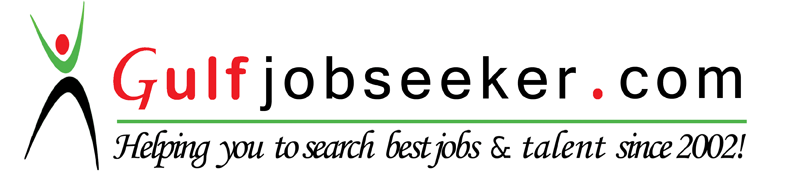 PERSONAL PROFILEKEY ACHIEVEMENTSCOMPETENCY LEVEL	EMPLOYMENT EXPERIENCE	EDUCATIONPROFESSIONAL CERTIFICATIONS AND MEMBERSHIPSPMP - Project Management Professional Certification  (No: 1841538 )Member of Project Management Institute since 2012PERSONAL INTERESTS	SkillLevelGathering Customer Specific RequirementsExpertCustomer Relationship ManagementExpertPresentation SkillsExpertCommunication SkillsExpertComputer LiteracyExpertNegotiation SkillsExpertApplications on Near Field CommunicationExpertOrganizational Process Excellence and Performance ManagementExpert